Аренда помещения свободного назначения 20,3 кв.м.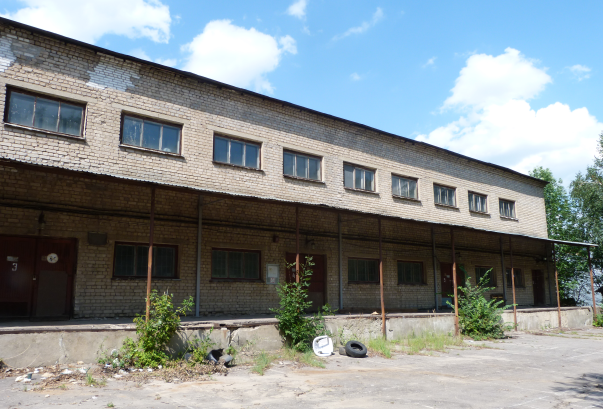 в офисно-складском комплексеОТ СОБСТВЕННИКАг. Москва, Большая Черемушкинская, д. 25, стр. 112Месторасположение: метро Нагорная (1,3 км.), Академическая (1,6 км.), Профсоюзная (1,9 км.)От метро: 15 мин. пешком или авт. 218, 218к, 826 до остановки "Кинотеатр Таллин"Контакты: Управление по продажам АО «ЦентрАтом»Телефон: 8(495) 660-71-61 (доб. 141), Юлия Фролова E-mail: usfrolova@centeratom.ruАдрес: Москва, ,ул. Радио 24, корп. 2, 5 этаж, Сайт: www.centeratom.ruЗданиеЗданиеЗданиеЗданиеМесторасположение – ЮАО   г. Москвы Складское кирпичное здание класса ВЗемельный участок - 1,6428 га. Площадь здания – 1659,0 кв.м.Этажность:  2Здание оборудовано всеми коммуникациями (энергоснабжение, водоснабжение, отопление, канализация).Современные системы противопожарной сигнализации и пожаротушенияКруглосуточная охрана, огороженная территорияИмеется наземная парковкаУдобное транспортное расположение, подъезд Еврофур, воротаМесторасположение – ЮАО   г. Москвы Складское кирпичное здание класса ВЗемельный участок - 1,6428 га. Площадь здания – 1659,0 кв.м.Этажность:  2Здание оборудовано всеми коммуникациями (энергоснабжение, водоснабжение, отопление, канализация).Современные системы противопожарной сигнализации и пожаротушенияКруглосуточная охрана, огороженная территорияИмеется наземная парковкаУдобное транспортное расположение, подъезд Еврофур, ворота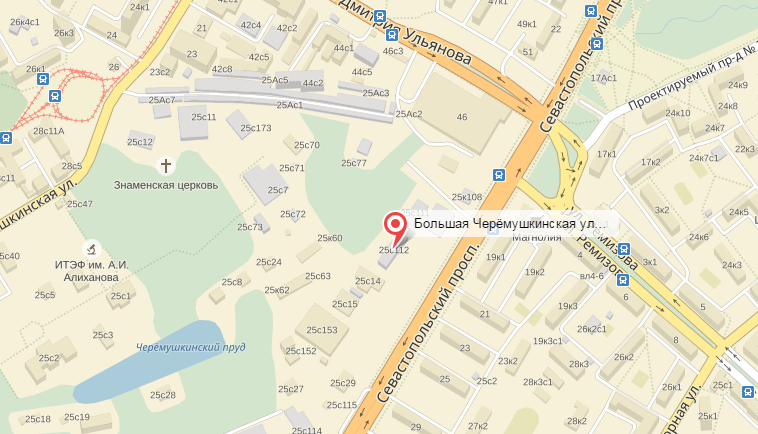 ПомещениеПомещениеПомещениеПомещениеПомещение свободного назначения (возможное использование под склад или офис), расположено по адресу: ул. Большая Черемушкинская, д. 25, строение 2, Помещение II, комната 3, 4Этаж – 1Метраж – 20,3 кв.м.Высота потолков – 3,0 м.Отделка помещения – типоваяПомещение свободного назначения (возможное использование под склад или офис), расположено по адресу: ул. Большая Черемушкинская, д. 25, строение 2, Помещение II, комната 3, 4Этаж – 1Метраж – 20,3 кв.м.Высота потолков – 3,0 м.Отделка помещения – типоваяПомещение свободного назначения (возможное использование под склад или офис), расположено по адресу: ул. Большая Черемушкинская, д. 25, строение 2, Помещение II, комната 3, 4Этаж – 1Метраж – 20,3 кв.м.Высота потолков – 3,0 м.Отделка помещения – типовая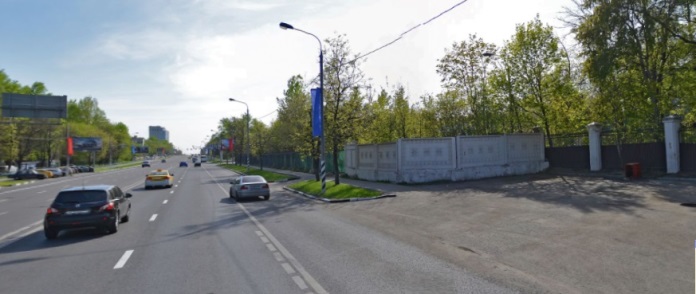 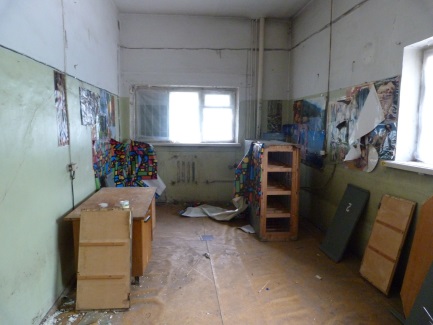 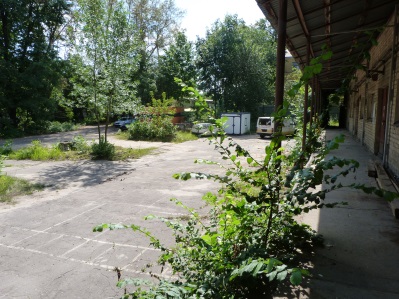 Условия арендыУсловия арендыУсловия арендыУсловия арендыАрендная ставка за 1 кв.м. в месяц – 458 руб., вкл. НДСАРЕНДНАЯ ПЛАТА В МЕСЯЦ за склад –9 300 руб.Коммунальные платежи включены в арендную платуДепозит – 1 месяцСрок договора аренды –  363 дняУсловия платежей – ежемесячно авансом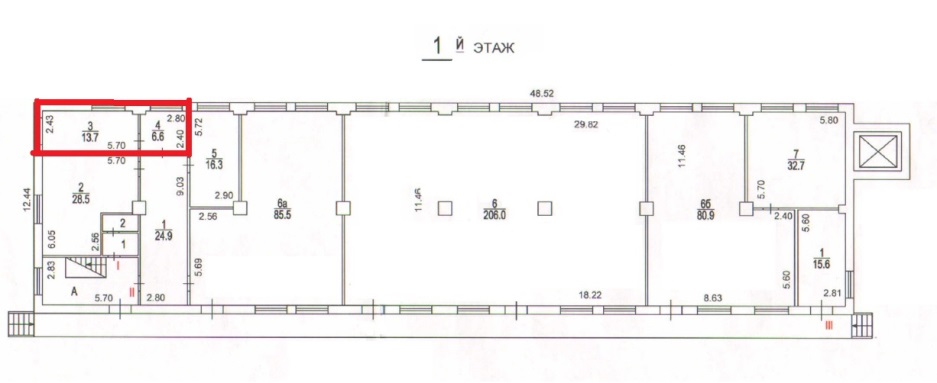 